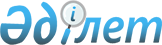 "2015 жылы жұмыс орындар квотасын белгілеу туралы" Бесқарағай аудандық әкімдігінің 2015 жылғы 3 қыркүйектегі № 346 қаулысының күші жойылды деп тану туралыШығыс Қазақстан облысы Бесқарағай ауданы әкімдігінің 2016 жылғы 21 шілдедегі № 265 қаулысы      РҚАО-ның ескертпесі.

      Құжаттың мәтінінде түпнұсқаның пунктуациясы мен орфографиясы сақталған.

      "Құқықтық актілер туралы" Қазақстан Республикасының 2016 жылғы 6 сәуірдегі Заңының 27-бабына сәйкес, Бесқарағай аудандық әкімдігі ҚАУЛЫ ЕТЕДІ:

      1 "2015 жылы жұмыс орындар квотасын белгілеу туралы" Бесқарағай аудандық әкімдігінің 2015 жылғы 3 қыркүйектегі № 346 (нормативтік құқықтық актілерді мемлекеттік тіркеу тізілімінде 2015 жылғы 29 қыркүйектегі № 4154 нөмірімен тіркелген) қаулысының күші жойылды деп танылсын. 

      2. Қаулы қол қойылған күнінен бастап күшіне енеді.


					© 2012. Қазақстан Республикасы Әділет министрлігінің «Қазақстан Республикасының Заңнама және құқықтық ақпарат институты» ШЖҚ РМК
				
      Бесқарағай ауданының әкімі

Н. Токсеитов
